Otvorenie roku 2019 JU v prípade, že nie je uzatvorený rok 2017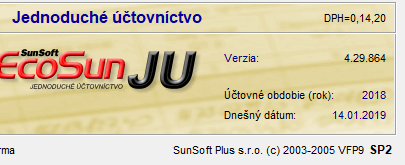 V ponuke uzávierky si otvoríte voľbu účtovanie v starom roku. Program sa otvorí v roku 2017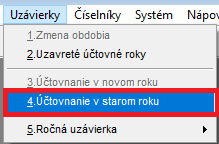 V 12/2017 voľba uzávierky – ročná uzávierka – ročná uzávierka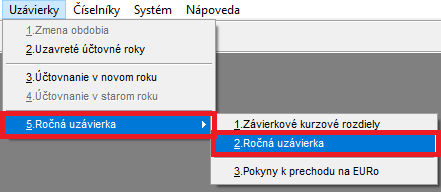 Touto voľbou sa uzatvorí rok 2017 po uzavretí  roku 2017 program povolí otvoriť rok 2019. V programe JU je možné mať otvorené len 2 obdobia.